KARTA ZGŁOSZENIA UCZESTNICTWA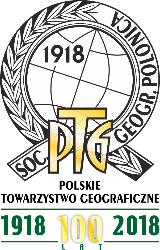 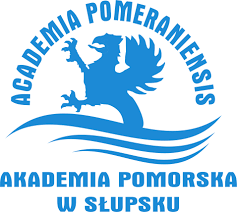 W XXXIV SEMINARIUM GEOGRAFII WSINOWE FUNKCJE WSISłupsk-Ustka, 7-8 czerwca 2018 r.* Ograniczona liczba pokoi. Decyduje kolejność zgłoszeń.Niniejszym zobowiązuję się do wniesienia opłaty konferencyjnej do dnia 28 lutego 2018 r. i ewentualnego przesłania artykułu do 25 maja 2018 r.Wyrażam zgodę na przetwarzanie moich danych osobowych w nim zawartych dla potrzeb rejestracji, zgodnie z ustawą z dnia 29.08.1997 r. o ochronie danych osobowych (Dz. U. z 2002 r. nr 101, poz. 926 ze zm.).…………………………………………………..		………………………………………………………                                    data	                                                                                                      podpisImię i nazwiskoTytuł/ stopień naukowyInstytucjaJednostka organizacyjnaAdres miejsca pracyTelefon, e-mailAdres do korespondencjiUczestnictwo        REFERAT         BEZ PUBLIKACJI(zaznaczyć właściwe)Tytuł referatuStreszczenie artykułu(maksymalnie 1500 znaków)Uczestnictwo w sesji terenowej        Tak         Nie(zaznaczyć właściwe)Uczestnictwo                   w uroczystej kolacji        Tak         Nie(zaznaczyć właściwe)NoclegiProszę zaznaczyć daty noclegów:        6/ 7 czerwca 2018        7/ 8 czerwca 2018        8/ 9 czerwca 2018Nocleg w pokoju        dwuosobowym 90 zł/os./doba        jednoosobowym 120 zł/os./doba        o podwyższonym standardzie 190 zł/os./doba*W przypadku wyboru pokoju dwuosobowego proszę podać imię i nazwisko wspólokatora:……………………………………………………………………(zaznaczyć właściwe)Dane do faktury(instytucja, adres, NIP)